なが１．第１回ワークショップの振り返り　　　　　　　　　　　　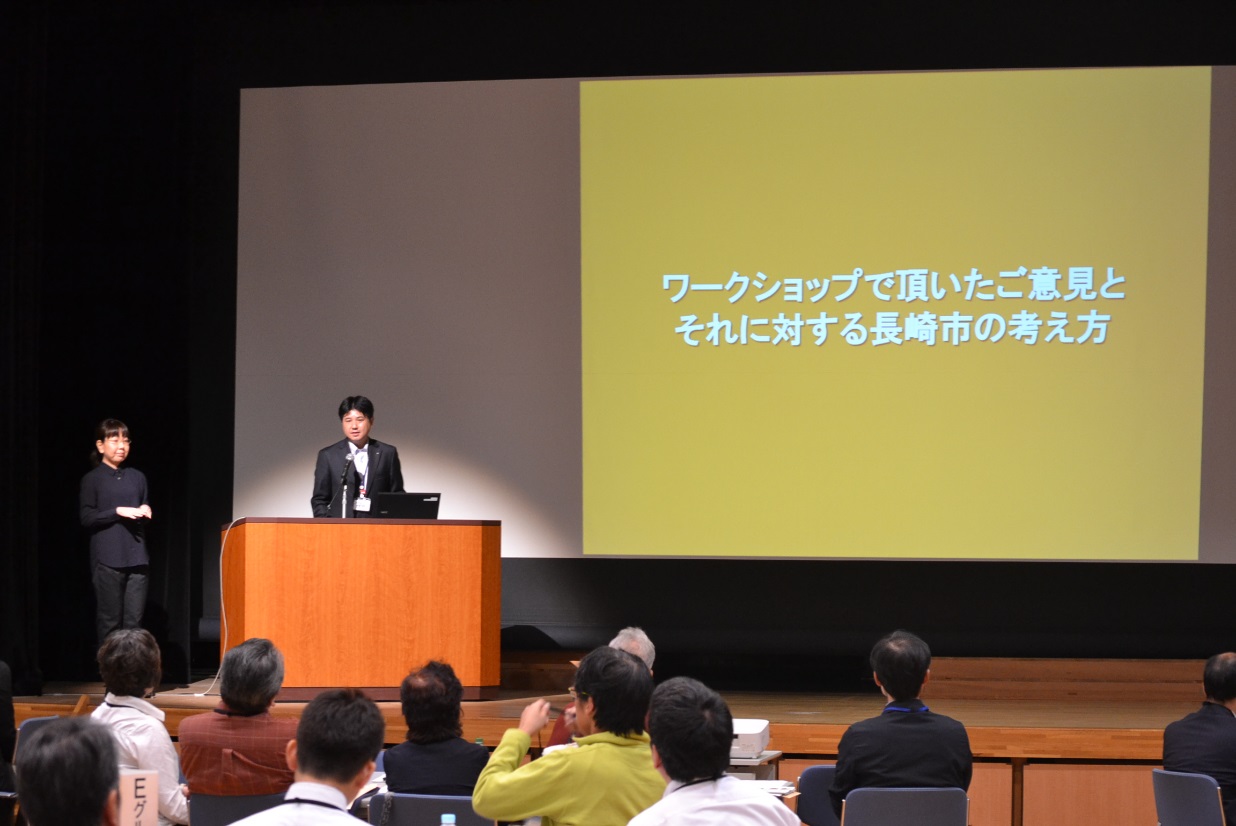 ２．長崎市が進めるまちづくりに関する説明　　　　　　　　　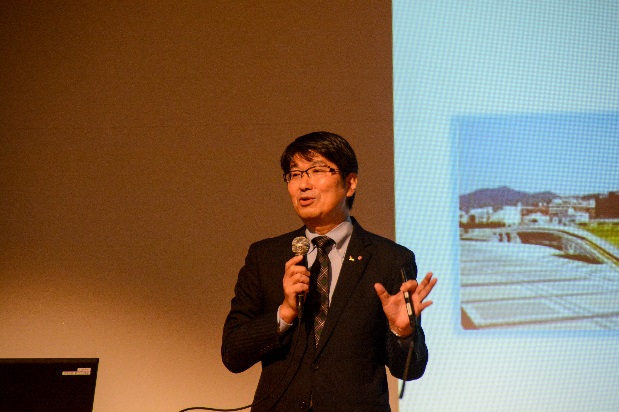 ３．現時点での設計案の説明　　　　　　　　　　　　　　　　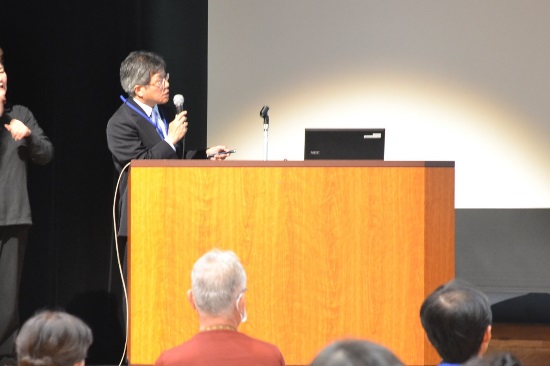 ４．グループワーク　　　　　　　　　　　　　　　　　　　　　　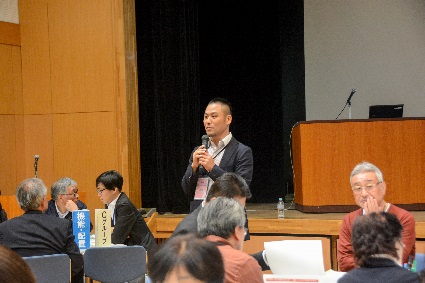 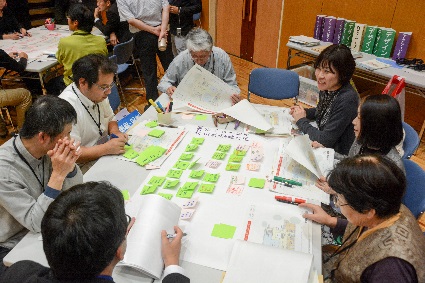 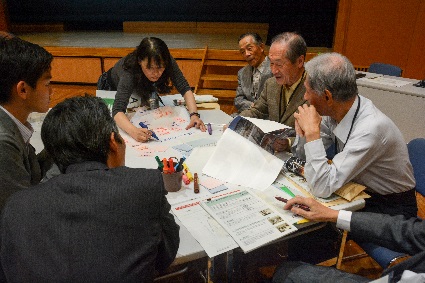 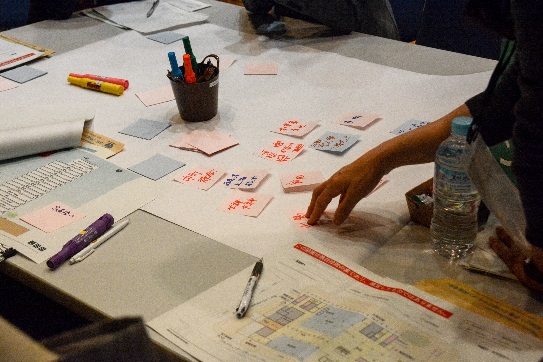 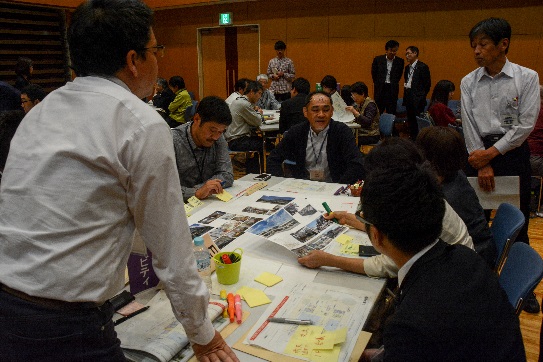 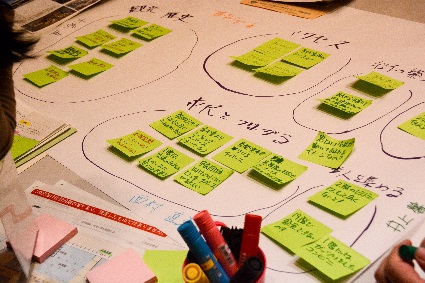 ５．発表　　　　　　　　　　　　　　　　　　　　　　　　　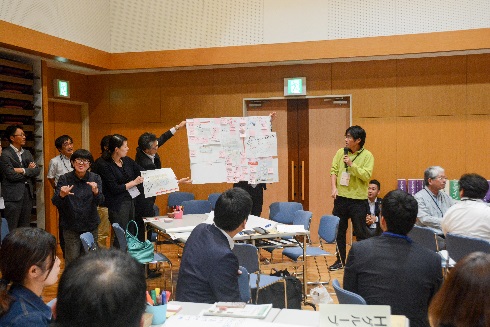 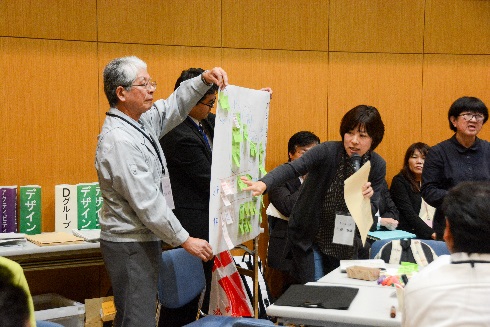 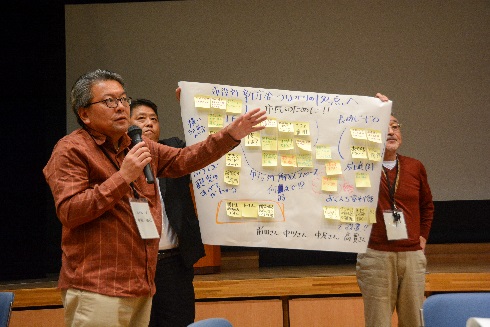 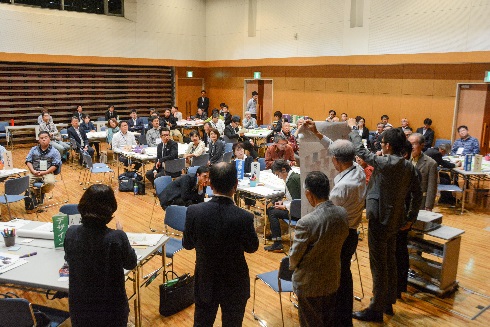 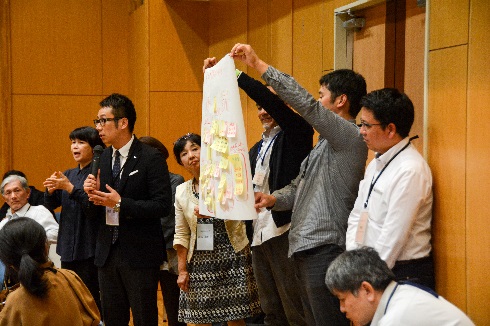 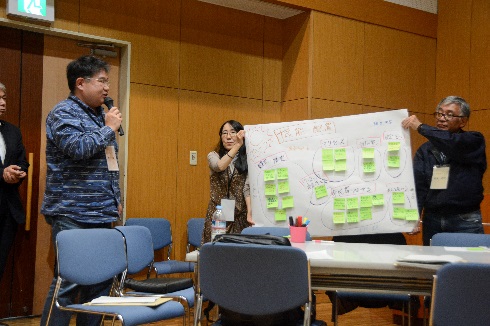 ６．設計者からのコメント　　　　　　　　　　　　　　　　　　　　　　　　　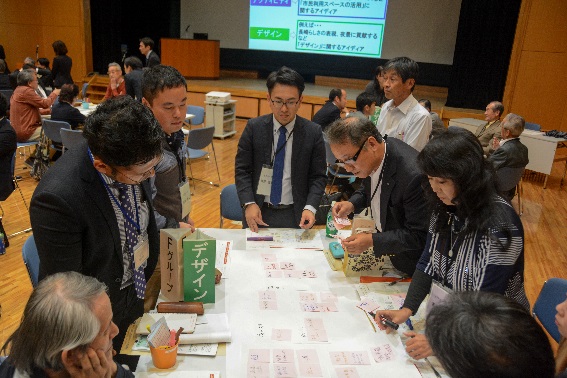 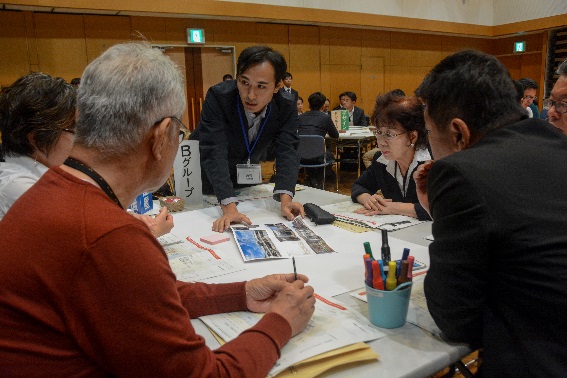 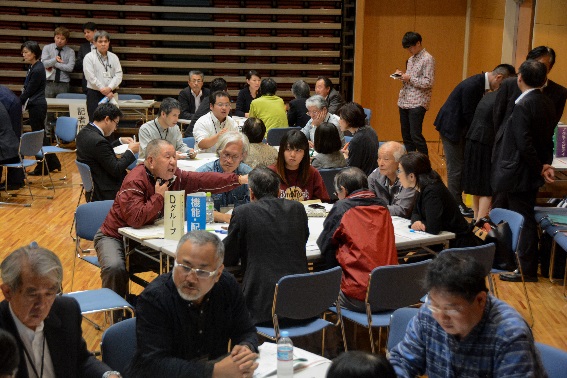 ７．長崎市からのコメント　　　　　　　　　　　　　　　　　　　　　　　　　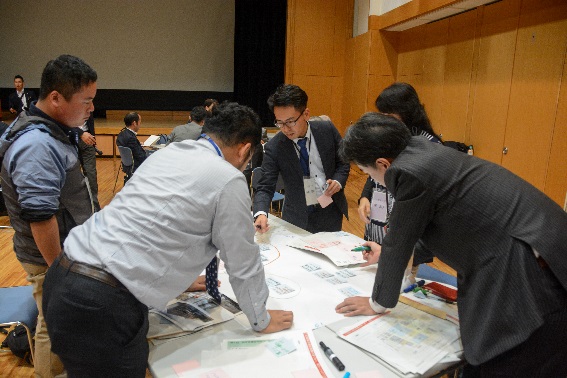 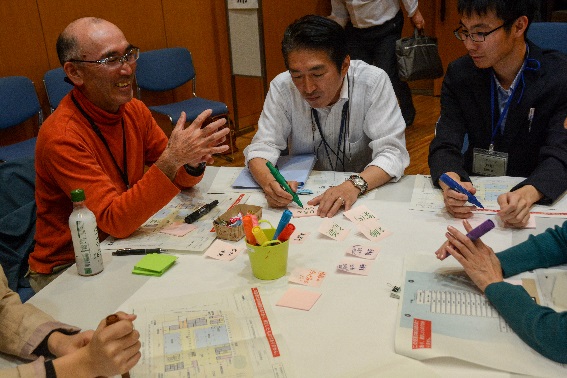 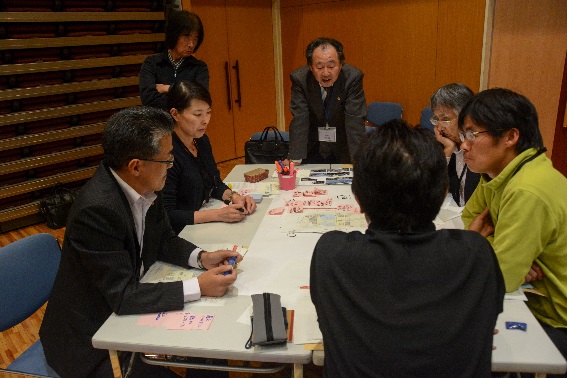 